VILNIAUS R. EITMINIŠKIŲ PAGRINDINĖS MOKYKLOS DIREKTORIUSĮSAKYMAS             Vadovaujantis 2020 m. spalio 21 d. LR Vyriausybės nutarimu Nr. 1160,              į s a k a u  lapkričio 3-6 dienomis 5-10 klasių mokiniams užsiėmimus organizuoti nuotoliniu būdu. 1-4 klasių mokiniai ir mokyklos grupė dirbs įprasta tvarka.Direktorė                                                                                                                           Regina Kutyš UGDYMO PROCESO ORGANIZAVIMO VILNIAUS R. EITMINIŠKIŲ PAGRINDINĖJE MOKYKLOJE KARANTINO METU 2020 m. lapkričio 3 d. Nr. V1-30Eitminiškės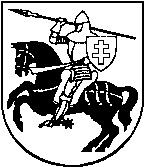 